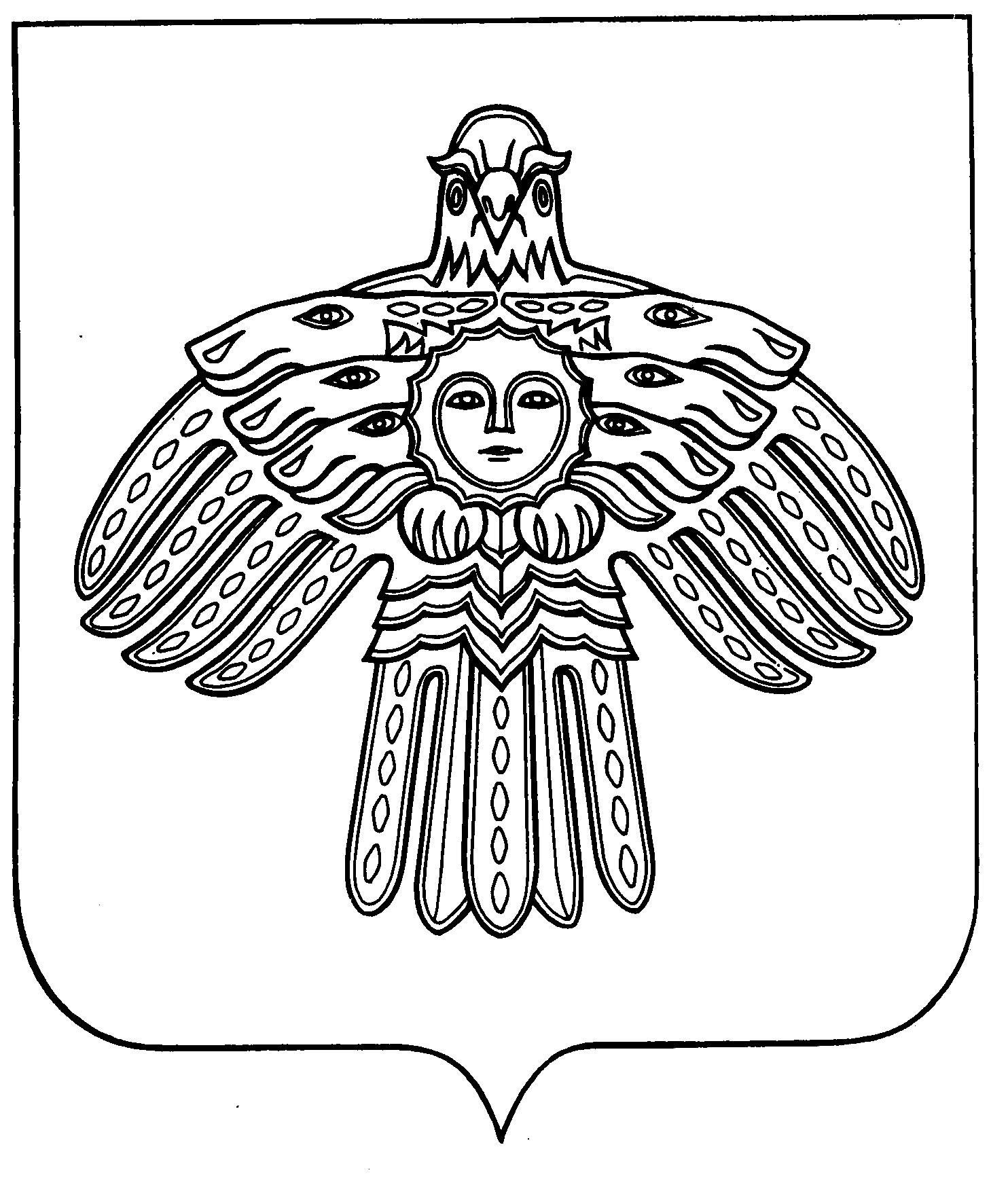 Уважаемые коллеги!Министерство образования, науки и молодежной политики Республики Коми (далее – Министерство) направляет для сведения и использования в работе методические рекомендации для образовательных организаций по информированию родителей о рисках, связанных с детской смертностью, разработанные федеральным государственным бюджетным научным учреждением «Центр защиты прав и интересов детей» на основе материалов Министерства здравоохранения Российской Федерации. Возросшая статистика травматизма детей требует привлечения широкого внимания общественности, проведения работы как с детьми, так и с родителями. Просим разместить указанные методические рекомендации на сайтах образовательных организаций и провести просветительские мероприятия с родителями и обучающимися.Данные методические рекомендации размещены на официальном сайте Министерства в разделе «Комплексная безопасность образовательных организаций и информатизация» (http://minobr.rkomi.ru/left/kb/child_safety/) и на портале «Открытое образование Республики Коми» (http://komiedu.ru).Приложение: на 11 л. в 1 экз.Заместитель министра	Н.В. ЯкимоваБыстрова В.А257-044